Ceinture de numÉration CM2Corrigés des ceinturesCeinture roseCeinture jauneA 	850 280 / 13 000 060 / 74 635 / 4 040 300 /	830 000 000804 758 > 89 259 	13 256 = 13 256804 569 < 804 571	23 568 744 > 23 569 00414 785 < 14 800B 	4 210 000 / 672 700 / 91 060 / 3 000 902 /	830 000 000874 569 > 88 956		1 541 563 = 1 541 56363 251 < 70 845		5 642 122 < 5 650 332457 804 > 48 963A	cinq-cent-soixante-mille-cent-quarante-sept / deux-millions-cinq-cent-trente-mille-deux-cents / sept-cent-quarante-et-un-mille-quatre-vingts / quarante-cinq-mille-trois-cent-vingt-neuf / quatre-cent-sept-mille-huit-cent-soixante-trois 84 563 < 84 756 < 85 632 < 89 636 58 965 < 589 321 < 5 896 632 < 54 123 655 97 056 < 97 845 < 97 856 < 97 860 126 365 < 1 089 633 < 1 235 699 < 1 345 569 734 125 < 734 489 < 734 569 < 734 980B	trois-cent-trente-cinq-mille-neuf-cent-soixante / quarante-six-mille-huit-cents / vingt-trois-mille-cinq-cent-quatre-vingts / huit-millions-quatre-cent-cinquante-deux-mille-trois / soixante-quatorze-mille-cinq-cent-soixante-huit 5 701 456 > 5 623 336 > 5 089 632 > 568 966 39 904 > 39 590 > 39 584 > 39 582 321 456 > 231 478 > 213 009 > 123 896 741 254 > 705 412 > 693 966 > 85 632 2 355 996 > 1 869 541 > 1 808 996 > 1 705 632Ceinture orangeCeinture verteA	56 840 = 50 000 + 6 000 + 800 + 40	986 023 = 900 000 + 80 000 + 6 000 + 20 + 3	2 080 977 = 2 000 000 + 80 000 + 900 + 70 + 7	63 215 = 60 000 + 3 000 + 200 + 10 + 5	704 807 = 700 000 + 4 000 + 800 + 7	584 544 = (5 x 100 000) + (8 x 10 000) + (4 x 	1 000) + (5 x 100) + (4 x 10) + 4	4 140 063 = (4 x 1 000 000) + (1 x 100 000) + (4 x 	10 000) + (6 x 10) + 3	89 633 = (8 x 10 000) + (9 x 1 000) + (6 x 100) + 	(3 x 10) + 3	2 031 170 = (2 x 1 000 000) + (3 x 10 000) + (1 x 	1 000) + (1 x 100) + (7 x 10)	52 410 000 = (5 x 10 000 000) + (2 x 1 000 000) 	+ (4 x 100 000) + (1 x 10 000)B	65 234 = 60 000 + 5 000 + 200 + 30 + 4	8 014 008 = 8 000 000 + 10 000 + 4 000 + 8	960 874 = 900 000 + 60 000 + 800 + 70 + 4	3 214 107 = 3 000 000 + 200 000 + 10 000 + 	4 000 + 100 + 7	547 987 = 500 000 + 40 000 + 7 000 + 900 + 80 	+ 7	97 456 = (9 x 10 000) + (7 x 1 000) + (4 x 100) + 	(5 x 10) + 6	2 350 447 = (2 x 1 000 000) + (3 x 100 000) + (5 	x 10 000) + (4 x 100) + (4x 10) + 7	6 325 904 = (6 x 1 000 000) + (3 x 100 000) + (2 	x 10 000) + (5 x 1 000) + (9 x 100) + 4	8 014 087 = (8 x 1 000 000) + (1 x 10 000) + (4 x 	1 000) + (8 x 10) + 7	65 000 481 = (6 x 10 000 000) + (5 x 1 000 000) 	+ (4 x 100) + (8 x 10) + 1A	56 417 < 56 418 < 56 419	3 210 < 3 211 < 3 212	5 898 < 5 899 < 5 900	2 299 < 2 300 < 2 301	5 680 < 5 689 < 5 690	47 150 < 47 151 < 47 160	2 990 < 2 996 < 3 000	54 780 < 54 781 < 54 790	63 550 < 63 558 < 63 560	79 410 < 79 412 < 79 420B	54 188 < 54 189 < 54 190	105 469 < 105 470 < 105 471	63 998 < 63 999 < 64 000	7 999 < 8 000 < 8 001	24 150 < 24 158 < 24 160	78 000 < 78 006 < 78 010	211 900 < 211 986 < 212 000	635 000 < 635 214 < 636 000	589 000 < 589 633 < 590 000	210 000 < 210 475 < 211 000Ceinture bleueCeinture violetteA	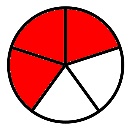 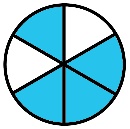 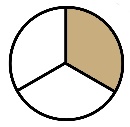 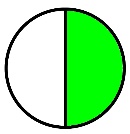 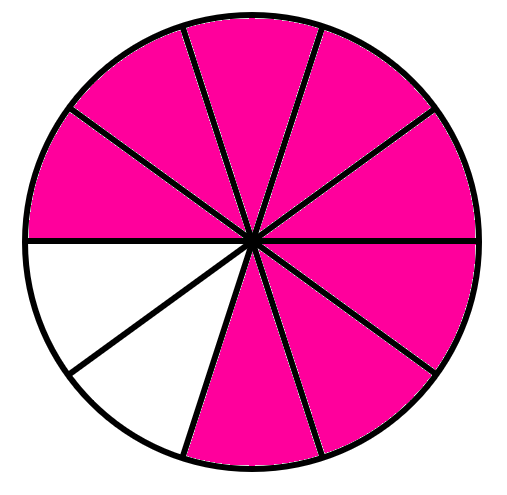 B 	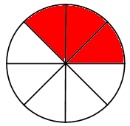 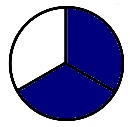 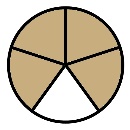 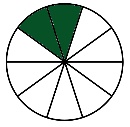 A 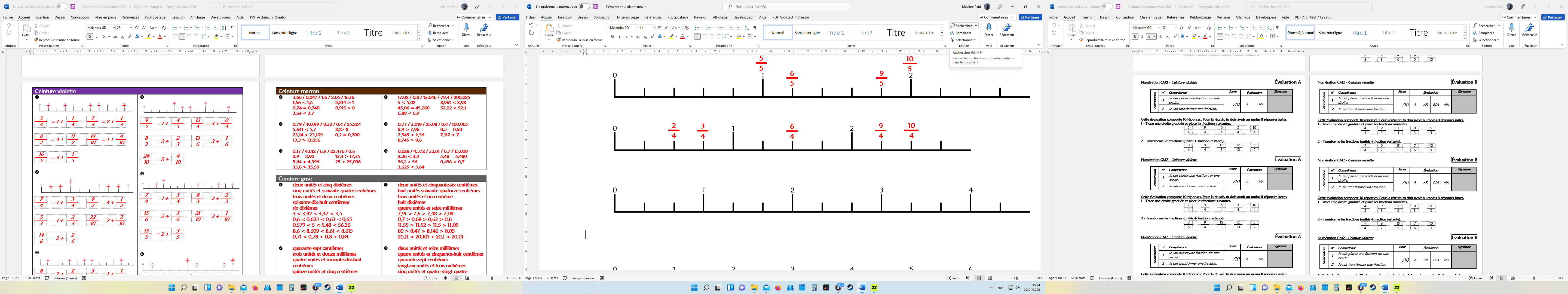 B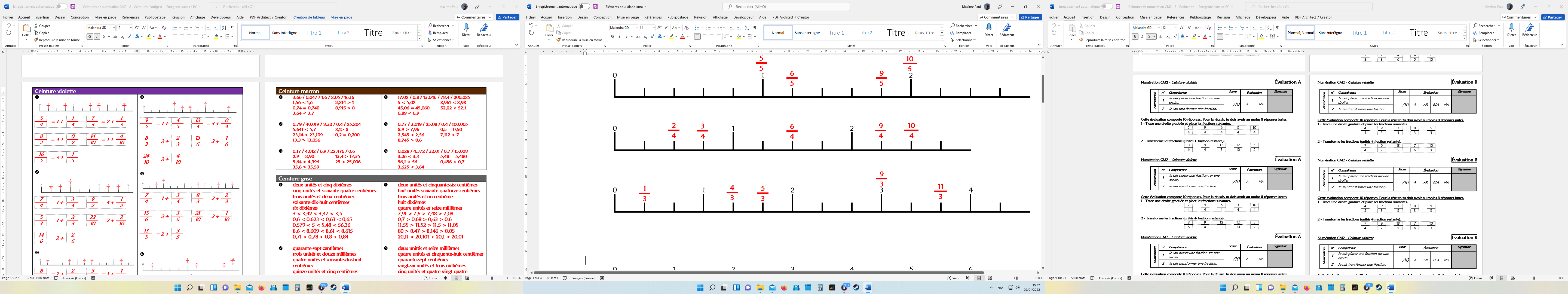 Ceinture rougeCeinture marronA	2,3 / 5,89 / 2,301 / 0,69 / 0,7	0,05 / 85,246 / 2,78 / 63,2 / 64,12B	5,86 / 3,256 / 78,5 / 0,52 / 1,745	0,79 / 0,052 / 3,69 / 0,8 / 2,41A 	8,76 / 0,3 / 4,052 / 13,05 / 1,16	5,62 < 5,7		4,158 > 4,099	3,56 = 3,560 	0,8 < 0,81	12,47> 12B 	0,13 / 4,3 / 12,134 / 8,063 / 6,09	4,15 < 4,2		4 = 4,00	1,456 > 1,44		7,08 < 7,12	12,47> 12Ceinture griseCeinture noireA	quatre unités et sept dixièmes	trois unités et cinquante-six centièmes	sept dixièmes	huit unités et douze millièmes	cinq unités et soixante-trois centièmes	4 < 4,089 < 4,1 < 4,15	3,511 < 3,609 < 3,625 < 3,65	48 < 48,7 < 48,704 < 48,715	1,78 < 13,4 < 13,56 < 132,4	51,069 < 51,4 < 51,48 < 51,52B	treize unités et cinq dixièmes	quatre unités et huit centièmes	quatre dixièmes	quatre-vingt-cinq millièmes	vingt-et-une unités et deux-cent-	quarante-sept millièmes	1,9 > 1,836 > 1,78 > 1,45	5,18 > 5,069 > 5,06 > 5	3,654 > 3,506 > 3,47 > 3,2	0,986 > 0,81 > 0,8 > 0,475	51,52 > 51,48 > 51,4 > 51,069A	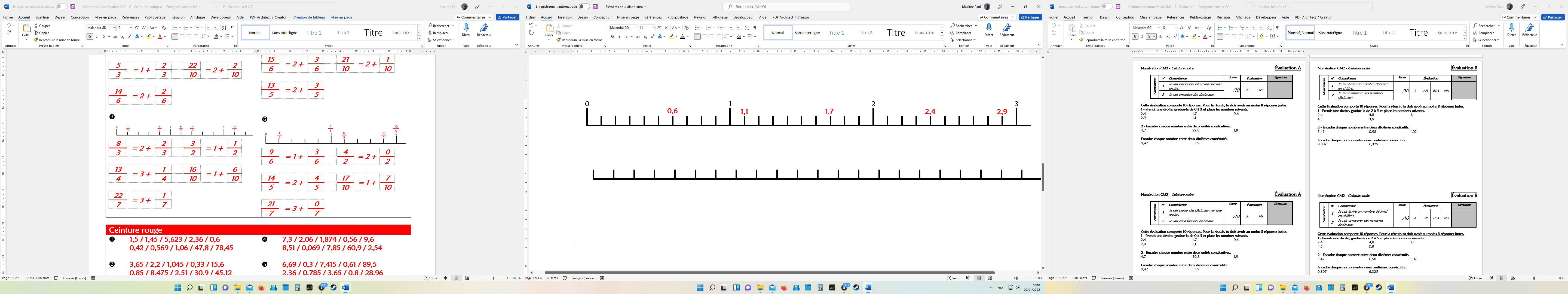 	4 < 4,7 < 5			39 < 39,8 < 40	1 < 1,9 < 2	0,4 < 0,47 < 0,5	5,8 < 5,89 < 5,9B	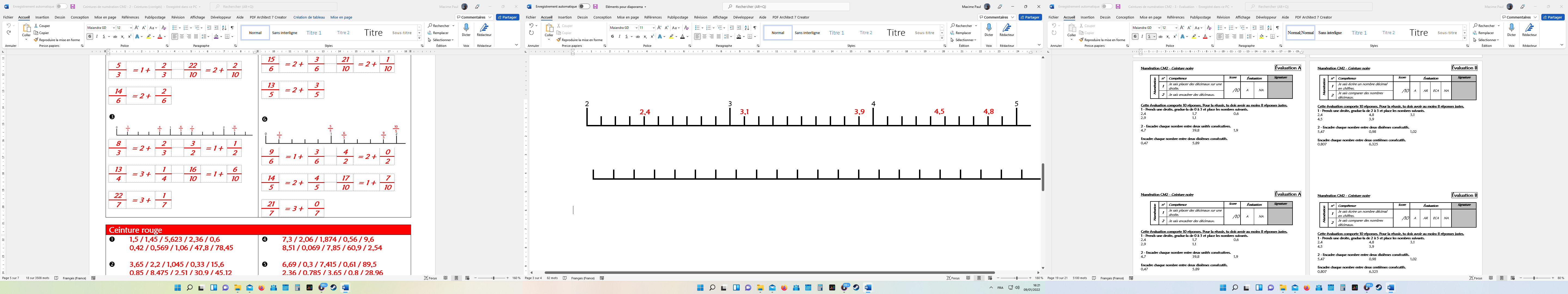 	5,4 < 5,47 < 5,5			0,9 < 0,98 < 1	1 < 1,02 < 1,1	0,8 < 0,807 < 0,81	6,32 < 6,325 < 6,33	